Guía de trabajo autónomo (plantilla)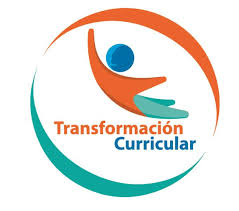 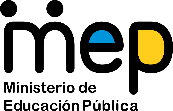 El trabajo autónomo es la capacidad de realizar tareas por nosotros mismos, sin necesidad de que nuestros/as docentes estén presentes. 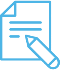 Me preparo para hacer la guía Pautas que debo verificar antes de iniciar mi trabajo.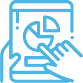 Voy a recordar lo aprendido y/ o aprender. 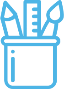 3. Pongo en práctica lo aprendidoElaborado por: Montserrat Parés Zamora, Asesora Nacional de Educación Musical.Validado por: Arleen Morera Rodríguez, Asesora Regional de Educación Musical, DRE Occidente.Anexo 1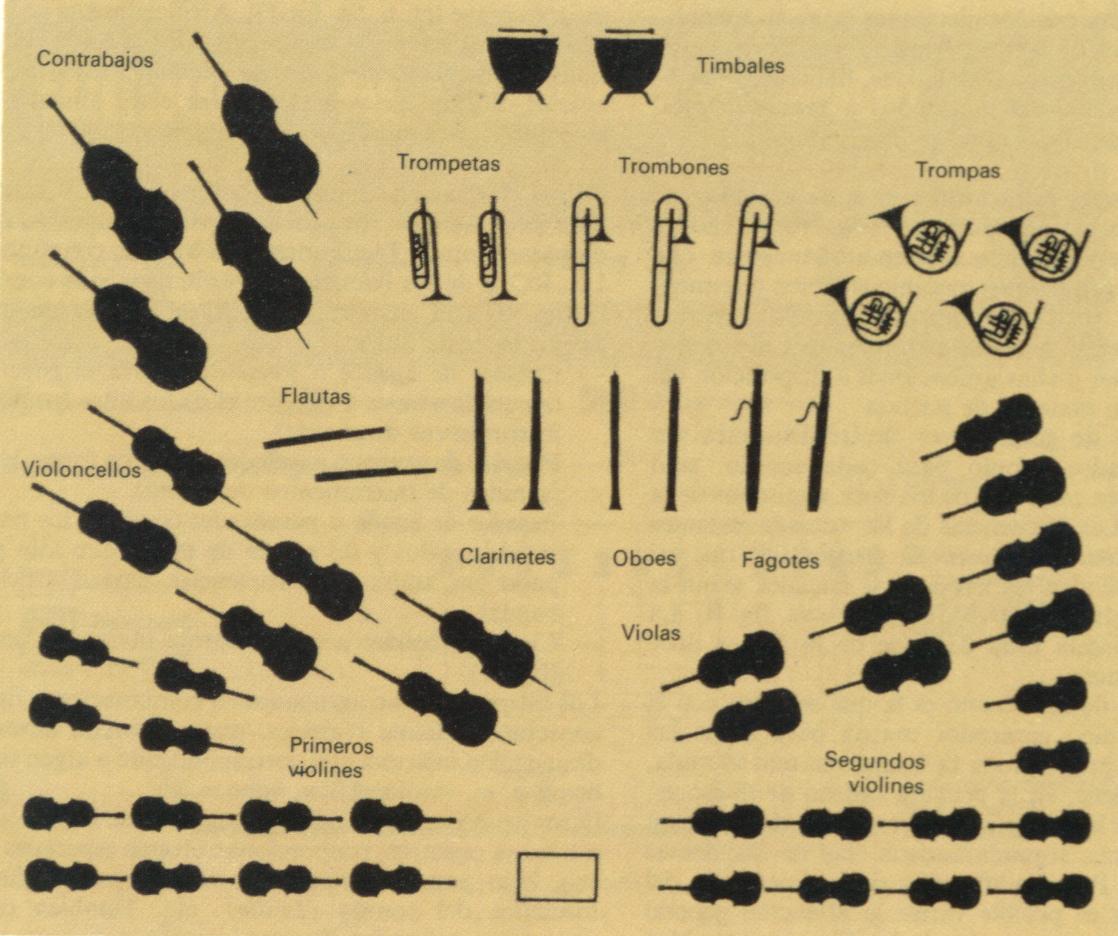 Recuperado de: https://www.google.com/search?q=caracter%C3%ADsticasperiodo+clasico+musical&tbm=isch&ved=2ahUKEwiB9Pnpt4LpAhXdQzABHR7cB1UQ2-cCegQIABAA&oq=caracter%C3%ADsticasperiodo+clasico+musical&gs_lcp=CgNpbWcQAzoICAAQCBAHEB5QnUpYumZg7GhoAHAAeACAAekBiAGlGJIBBjAuMTAuNpgBAKABAaoBC2d3cy13aXotaW1n&sclient=img&ei=wJOjXoGUCN2HwbkPnrifqAU&bih=873&biw=1403#imgrc=PrHI9tvZvISQGMCentro Educativo: Educador/a: Nivel: NovenoAsignatura: Educación MusicalMateriales o recursos que voy a necesitar Materiales generales como cuaderno de educación musical, lápiz, lapicero, hojas, pinturas, lápices de color, papel periódico, goma, tijeras, revistas, etc.Dispositivo móvil (celular, computadora o tablet)e internet, si se dispone del recurso.Condiciones que debe tener el lugar donde voy a trabajar Ubico un lugar donde pueda estar cómodo y que me permita realizar el trabajo. Recuerdo lavarme bien las manos antes de iniciar el trabajoTiempo en que se espera que realice la guía Una hora y veinte minutosIndicaciones Antes de iniciar con la actividad:Puedo imprimir esta guía, resolverla en la computadora o en mi cuaderno de educación musical. Leo de forma completa la guía de trabajo autónomo que se me presenta, siguiendo las indicaciones que se me solicitan.Actividades para retomar o introducir el nuevo conocimiento.Reflexiono sobre la siguiente pregunta: ¿Qué conozco sobre la música del periodo clásico? ¿Puedo mencionar algún compositor que vivió durante el periodo clásico musical?Anoto en mi cuaderno de educación musical, las ideas que obtuve a partir de la reflexión realizada. Para mi informaicón, leo lo siguiente: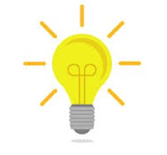 Indicaciones Leo las indicaciones que se me presentan en esta guía de trabajo autónomo.Subrayo las palabras que no conozco y las busco en el diccionario.Me devuelvo a leer las indicaciones en caso de no comprender alguna consigna. Desarrollo las actividades que se me plantean a continuación:Busco información en internet, en un libro, revista, periódico, video, programa televisivo o con algún familiar, acerca del periodo clásico musical, además investigo sobre la biografía y aportes de algún compositor representativo de dicho periodo, como por ejemplo: Joseph Hayden, Luigi Boccherini, Wolfgang Amadeus Mozart, etc. Identifico algunas características principales del periodo clásico, como por ejemplo: origen, estilos musicales, contexto sociocultural, instrumentación, etc, a partir de la lectura de la información buscada en diferentes medios.Anoto en mi cuaderno de educación musical, las características que identifiqué.Elijo y escucho una de las obras musicales del periódo clásico que se me presentan en los siguientes links. En caso de no tener acceso a internet, me dirijo al punto 6 de este apartado. Anoto en mi cuaderno la cantidad y el nombre de los instrumentos musicales que pude identificar en la obra musical y completo el siguiente cuadro en mi cuaderno. Puedo ver el anexo 1 al final de esta guía.Si no tengo acceso a internet, razón por la cual no puedo desarrollar el punto 4 de este apartado: observo las siguientes imágenes y desarrollo la indicación del punto 5 de esta guía, en mi cuaderno de educación musical. Puedo ver el anexo 1 al final de esta guía.Represento de manera creativa y artística (canción, poema, arte visual, comic, charada, etc) algunas de las características del periodo clásico que más me llamaron la atención.Comparto con mi familia la creación artística que llevé a cabo y converso con ellos sobre las características que plasmé en mi obra artística. Indicaciones o preguntas o matrices para auto regularse y evaluarseCon el fin de reflexionar:Leí todas las indicaciones y las comprendí, en caso de que no, puedo volver a leerlas.¿Tuve dificultad con alguna de las actividades planteadas?¿Por qué es importante conocer características de la música del periodo clásico?¿Qué sabía antes de estos temas y qué sé ahora?¿Qué puedo mejorar de mi trabajo?¿Cómo le puedo explicar a otra persona lo que aprendí?Con el trabajo autónomo voy a aprender a aprender Con el trabajo autónomo voy a aprender a aprender Reviso las acciones realizadas durante la construcción del trabajo.Marco una X encima de cada símbolo al responder las siguientes preguntas Reviso las acciones realizadas durante la construcción del trabajo.Marco una X encima de cada símbolo al responder las siguientes preguntas ¿Leí las indicaciones con detenimiento?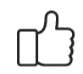 ¿Subrayé las palabras que no conocía?¿Busqué en el diccionario o consulté con un familiar el significado de las palabras que no conocía?¿Me devolví a leer las indicaciones cuando no comprendí qué hacer?Con el trabajo autónomo voy a aprender a aprenderCon el trabajo autónomo voy a aprender a aprenderValoro lo realizado al terminar por completo el trabajo.Marca una X encima de cada símbolo al responder las siguientes preguntasValoro lo realizado al terminar por completo el trabajo.Marca una X encima de cada símbolo al responder las siguientes preguntas¿Leí mi trabajo para saber si es comprensible lo escrito o realizado?¿Revisé mi trabajo para asegurarme si todo lo solicitado fue realizado?¿ Busqué información acerca del periodo clásico, biografía y aportes  de algún compositor representativo de dicho periodo?¿Identifiqué algunas características principales del periodo clásico?¿Representé de manera creativa y artística alguna de las características del periodo clásico que más me llamó la atención?¿Me siento satisfecho con el trabajo que realicé?Explico ¿Cuál fue la parte favorito del trabajo?¿Qué puedo mejorar, la próxima vez que realice la guía de trabajo autónomo?Explico ¿Cuál fue la parte favorito del trabajo?¿Qué puedo mejorar, la próxima vez que realice la guía de trabajo autónomo?Autoevaluación de mi desempeñoAutoevaluación de mi desempeñoValoro lo realizado al terminar por completo el trabajo.Reviso el aprendizaje de hoy: Identifica características de la práctica musical del periodo clásico.Marca una X encima del símbolo, según el nivel del  trabajo logrado el día de hoy. Solamente puede ubicar su trabajo en uno de los cuadros.Valoro lo realizado al terminar por completo el trabajo.Reviso el aprendizaje de hoy: Identifica características de la práctica musical del periodo clásico.Marca una X encima del símbolo, según el nivel del  trabajo logrado el día de hoy. Solamente puede ubicar su trabajo en uno de los cuadros.¿Cité instrumentos musicales, compositores, formas musicales, ensambles, representativos del período clásico.?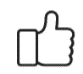 ¿Reconocí instrumentos musicales, compositores, formas musicales, ensambles, representativos del período clásico.?¿Describí instrumentos musicales, compositores, formas musicales, ensambles, representativos del período clásico?Una vez realizadas las actividades, ¿cuál(es) aprendizajes obtuve con la guía  de trabajo autónomo?Una vez realizadas las actividades, ¿cuál(es) aprendizajes obtuve con la guía  de trabajo autónomo?